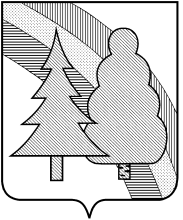 Финансовое управление администрации закрытого административно-территориального образования город Радужный Владимирской области(Финансовое управление администрации ЗАТО г. Радужный)П Р И К А З17.07.2023						                		№ 38О внесении изменений в Порядок установления и применения целевых статей классификации расходов бюджета, Перечня кодов видов источников финансирования дефицита городского бюджетаВ целях уточнения отдельных положений Порядка установления и применения целевых статей классификации расходов бюджета ЗАТО г. Радужный Владимирской области:П Р И К А З Ы В А Ю:1. Внести в приказ финансового управления администрации ЗАТО г. Радужный Владимирской области от 10 декабря 2019 г. № 139 «Об утверждении Порядка установления и применения целевых статей классификации расходов бюджета, Перечня кодов видов источников финансирования дефицита городского бюджета» (далее – Порядок) изменения:1.1. Приложение № 1 к Порядку после строки «151E400000 Основное мероприятие «Внедрение целевой модели цифровой образовательной среды в общеобразовательных организациях и профессиональных образовательных организациях в рамках реализации национального проекта «Образование» (федеральный проект «Цифровая образовательная среда»)» дополнить строкой «151EВ00000 Основное мероприятие «Реализация мероприятий федерального (регионального) проекта «Патриотическое воспитание граждан Российской Федерации» национального проекта «Образование»;1.2. Приложение № 2 к Порядку после строки «63000 Субсидии, предоставляемые МУП «АТП ЗАТО г. Радужный Владимирской области» дополнить строками следующего содержания «64000 Субсидии, предоставляемые ООО «Орион-Р» ЗАТО г. Радужный Владимирской области» и «65000 Субсидии, предоставляемые ЗАО «Электон» ЗАТО г. Радужный Владимирской области»;1.3. Приложение № 3 к Порядку после строки «151E452101 Обеспечение образовательных организаций материально-технической базой для внедрения цифровой образовательной среды» дополнить строкой «151ЕB51790 Проведение мероприятий по обеспечению деятельности советников директора по воспитанию и взаимодействию с детскими общественными объединениями в общеобразовательных организациях»;1.4. Приложение № 4 к Порядку после строки «5169Л Создание и обеспечение функционирования центров образования естественно-научной и технологической направленностей в общеобразовательных организациях, расположенных в сельской местности и малых городах (МБОУ СОШ №2)» дополнить строкой «5179Л Проведение мероприятий по обеспечению деятельности советников директора по воспитанию и взаимодействию с детскими общественными объединениями в общеобразовательных организациях (МБОУ СОШ №2)»;1.5. Пункт 2 приложения № 5 к Порядку изложить в новой редакции:«2) Расходы на реализацию региональных проектов, направленных на достижение соответствующих результатов федеральных проектов в составе национального проекта «Образование», отражаются по следующим кодам целевых статей расходов городского бюджета:Федеральный проект «Современная школа»151E15169И Создание и обеспечение функционирования центров образования естественно-научной и технологической направленностей в общеобразовательных организациях, расположенных в сельской местности и малых городах (МБОУ СОШ №1)151E15169Л Создание и обеспечение функционирования центров образования естественно-научной и технологической направленностей в общеобразовательных организациях, расположенных в сельской местности и малых городах (МБОУ СОШ №2)Федеральный проект «Успех каждого ребенка»151E250971 Создание в общеобразовательных организациях, расположенных в сельской местности и малых городах, условий для занятия физической культурой и спортомФедеральный проект «Цифровая образовательная среда»151E452101 Обеспечение образовательных организаций  материально-технической базой для внедрения цифровой образовательной средыФедеральный проект «Патриотическое воспитание граждан Российской Федерации»151EВ5179Л Проведение мероприятий по обеспечению деятельности советников директора по воспитанию и взаимодействию с детскими общественными объединениями в общеобразовательных организациях (МБОУ СОШ №2)»;1.6. Приложение № 6 к Порядку:- после строки «1740160000 Субсидии, предоставляемые ЗАО «Радугаэнерго» ЗАТО г. Радужный Владимирской области на возмещение расходов по временному трудоустройству несовершеннолетних граждан в возрасте от 14 до 18 лет в свободное от учебы время» дополнить строками следующего содержания «1740164000 Субсидии, предоставляемые ООО «Орион-Р» ЗАТО г. Радужный Владимирской области на возмещение расходов по временному трудоустройству несовершеннолетних граждан в возрасте от 14 до 18 лет в свободное от учебы время» и «1740165000 Субсидии, предоставляемые ЗАО «Электон» ЗАТО г. Радужный Владимирской области на возмещение расходов по временному трудоустройству несовершеннолетних граждан в возрасте от 14 до 18 лет в свободное от учебы время»;- после строки «151E452101 Обеспечение образовательных организаций материально-технической базой для внедрения цифровой образовательной среды» дополнить строками «151EВ00000 Основное мероприятие «Реализация мероприятий федерального (регионального) проекта «Патриотическое воспитание граждан Российской Федерации» национального проекта «Образование», «151EВ5179Л Проведение мероприятий по обеспечению деятельности советников директора по воспитанию и взаимодействию с детскими общественными объединениями в общеобразовательных организациях (МБОУ СОШ №2)».2. Настоящий приказ вступает в силу с момента подписания.3.	Заместителю начальника финансового управления администрации ЗАТО г. Радужный Владимирской области довести настоящий приказ до главных администраторов доходов, главных распорядителей бюджетных средств, главных администраторов источников финансирования дефицита бюджета ЗАТО г. Радужный Владимирской области и Управления Федерального казначейства по Владимирской области.4.	Настоящий приказ подлежит размещению в сети Интернет на сайте администрации ЗАТО г. Радужный Владимирской области в пределах информационного ресурса финансового управления администрации ЗАТО г. Радужный Владимирской области.5.	Контроль за исполнением настоящего приказа оставляю за собой.Заместитель главы администрации города по финансам и экономике, начальник финансового управления				       О.М. Горшкова